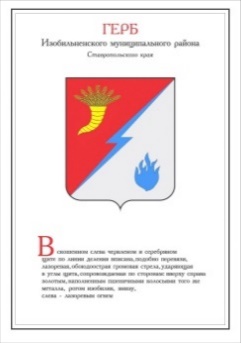 ЗАКЛЮЧЕНИЕна проект решения Думы Изобильненского городского округа «О внесении изменений в решение Думы Изобильненского городского округа Ставропольского края от 17 декабря 2021 года №565 «О бюджете Изобильненского городского округа Ставропольского края на 2022 год и плановый период 2023 и 2024 годов» 	Заключение Контрольно-счетного органа  Изобильненского городского округа  Ставропольского края (далее - Контрольно-счетный орган) на проект решения Думы  Изобильненского городского округа Ставропольского (далее  - проект Решения) «О внесении изменений в решение Думы Изобильненского городского округа Ставропольского края от 17 декабря 2021 года №555 «О бюджете Изобильненского городского округа Ставропольского края на 2022 год и плановый период 2023 и 2024 годов» подготовлено в соответствии со статьей 8 Положения о Контрольно-счетном органе Изобильненского городского округа, утвержденного решением думы Изобильненского городского округа от 22.10.2021 №550.Проект Решения представлен в Контрольно-счетный орган для подготовки заключения 13 ноября 2022 года. Одновременно с проектом Решения представлены: 	- отчет об исполнении бюджета Изобильненского городского округа Ставропольского края по состоянию на 01 октября 2022 года;       - отчет о предоставлении и погашении бюджетных кредитов по состоянию на 01 октября 2022 года;       - расшифровка изменений предполагаемых расходов на приобретение имущества стоимостью свыше 500,00 тыс. рублей;- пояснительная записка с обоснованием предлагаемых изменений.Проект Решения разработан в связи с необходимостью:уточнения доходов и расходов на сумму межбюджетных трансфертов, имеющих целевое назначение на основании уведомлений главных распорядителей бюджетных средств Ставропольского края;уточнения налоговых и неналоговых доходов бюджета округа;поступления прочих безвозмездных поступлений в бюджеты городских округов сверх утвержденных плановых назначений;возврата прочих остатков субсидий, субвенций и иных межбюджетных трансфертов, имеющих целевое назначение, прошлых лет из бюджетов городских округовперераспределения бюджетных ассигнований бюджета округа между главными распорядителями и направлениями расходов бюджета округа;внесения изменений, осуществленных в соответствии с пунктом 3 статьи 217 Бюджетного кодекса Российской Федерации. Проектом решения предлагается изменить основные характеристики бюджета округа на 2022 год, увеличив доходы и расходы городского округа на                                            30 305 555,25 рубля.С учетом предлагаемых изменений объем доходов бюджета округа в 2022 году составит 3 332 443 025,64 рубля, объем расходов составит 3 516 248 529,00 рубля. Объем дефицита на 2022 год составит 183 805 503,36 рубля, источником финансирования которого являются остатки средств бюджета округа по состоянию на 1 января 2022 года в сумме 167 264 916,50 рубля и кредиты, полученные в других кредитных организациях в сумме 16 540 586,86 рубля.Публичные нормативные обязательства увеличатся на 8770 267,49 рублей и составят 654 456 969,88 рублей.Объем бюджетных ассигнований дорожного фонда увеличится на 10 222 870,76 рублей и составит 457 105 684,06 рублей.Резервный фонд увеличится на 5 971 701,38 рублей и составит 20 815 786,66 рублей.В результате внесенных изменений, изменятся объемы бюджетных ассигнований, предусмотренных на финансовое обеспечение муниципальных программ 2022 года:Контрольно-счетный орган  рекомендует Думе Изобильненского городского округа принять к рассмотрению  проект решения «О внесении изменений в решение Думы Изобильненского городского округа Ставропольского края от 17 декабря 2021 года №565 «О бюджете Изобильненского городского округа Ставропольского края на 2022 год и плановый период 2023 и 2024 годов».Председатель контрольно–счетного органа Изобильненского городского округа                                                   Ставропольского края                                                                                Г.В.ЮшковаКОНТРОЛЬНО-СЧЕТНЫЙОРГАНИЗОБИЛЬНЕНСКОГОГОРОДСКОГО ОКРУГАСТАВРОПОЛЬСКОГО КРАЯЛенина ул., д. 15, г. Изобильный, 356140Тел. 8 (86545) 2-02-16, факс 2-77-85E-mail krkizob@mail.ruОГРН 1212600012723, ИНН 2607023764,ОКПО 71778803__20.10.2022№__01-09/_200__На № _______от _________            Председателю Думы                  Изобильненского городского             округа Ставропольского края             А. М. РоговуНаименование программыПервоначальный планУточнениеУточненный план"Развитие образования"1 088 845 384,601 848 205,621 090 693 590,22"Сохранение и развитие культуры"210 436 556,38-719 925,52209 716 630,86Развитие сельского хозяйства2 990 846,060,002 990 846,06Социальная поддержка граждан866 010 029,469 221 352,60875 231 382,06Молодежная политика3 973 278,06-20 600,003 952 678,06Развитие физической культуры и спорта217 898 871,8425 520,12217 924 391,96Развитие транспортной системы и обеспечение безопасности дорожного движения449 859 984,042 189 931,56452 049 915,60Безопасный городской округ48 432 072,981 718 628,6850 150 701,66Управление финансами20 459 829,81283 379,6820 743 209,49Управление имуществом25 279 549,80385 307,1725 664 856,97Развитие экономики20 548 912,6250 745,4520 599 658,07Развитие муниципальной службы2 285 660,00260 000,002 545 660,00Профилактика правонарушений, терроризма, межнациональные отношения и поддержка казачества2 126 627,860,002 126 627,86Развитие жилищно-коммунального хозяйства157 216 142,472 032 205,76159 248 348,23Формирование современной городской среды34 456 484,40695 137,4335 151 621,83Создание условий для обеспечения доступным и комфортным жильем граждан ИГО СК62 423 928,000,0062 423 928,00